Versjon II, 23.03.2020 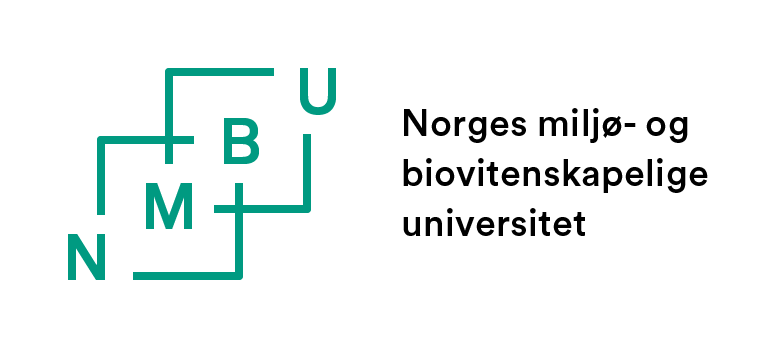 Rutinebeskrivelse:Administrativ og økonomisk oppfølging av prosjekter finansiert fra nasjonale og nordiske forskningsmidlerArkiveringSøknadsfasenInnvilgelse og kontraktsfasenDriftsfasen AvslutningsfasenOmrådeGjelder for søknader og prosjekter finansiert fra nasjonale (f.eks. Norges forskningsråd) og nordiske forskningsmidler (f.eks. FFL-JA, NordForsk):Forskningsprosjekter Sentre - Senter for fremragende forskning (SFF), Senter for forskningsdrevet innovasjon (SFI), Forskningssenter for miljøvennlig energi (FME), FRIPRO Fellesløftet, Nordic centre of Excellence (NCoE); og Nasjonal forskningsinfrastruktur (INFRASTRUKTUR)MålgruppeVitenskapelige og administrativt ansatte.FormålSikre god styring og kontroll slik at både formelle interne og eksterne krav ivaretas og integreres i prosessene. Sikre gode administrative støtteprosesser knyttet til søknadsprosessen og gjennomføringen av prosjekter. 
Rutinebeskrivelsen er ikke ment å være en fullstendig sjekkliste for søknader og prosjektgjennomføring. I tillegg må man bruke andre informasjonskilder når det gjelder forskningsdata (lagring, arkivering og deling) og Open Access, etikk, ansettelsesprosesser, bidrags- og oppdragsfinansiert aktivitet (BOA)-reglement, IPR-retningslinjer m.m.
Lenker til NMBUs nettsider om ekstern finansiering: https://www.nmbu.no/forskning/forskere/forskningsfinansiering (Forskningsavdelingen)https://www.nmbu.no/om/adm/okonomi/skjema/prosjek (Økonomiavdelingen)RevisjonsansvarForskningsavdelingen i samarbeid med Økonomiavdelingen. VersjonsnummerVersjon II, sak: 18/03726Følgende skal arkiveres i Public 360 (P360)Ansvarlig Delegert tilAlle dokumenter og godkjenninger som har betydning for søknad og prosjekt skal arkiveres løpende i P360 (i prosjektmapper) med skjerming i henhold til Offentlighetsloven (§26.4). For mer informasjon ta gjerne kontakt med Dokumentsenteret på NMBU.Skisse og dekanens godkjenning av skisse for de programmene hvor det er aktuelt Prosjektbeskrivelsen (søknaden) ved innsendingDekanens godkjenning (e-post e.l.)Evt. øvrig dokumentasjon (støttebrev, samarbeidsavtaler m. m.)Prosjektleder Informasjon:Ansvarlig Delegert tilOrdinære forskningsprosjektsøknader:Skriftlig informere dekan, instituttleder og administrasjonssjef om planer for prosjektsøknaden (det er fakultetene som er eier av alle forskningsprosjekter) (minimum 6 uker før søknadsfrist eller når utlysning er publisert).Kontakt forskningsadministrativ støtte på fakultetsnivåEndringer pr 23.3.2020:Bruk av laboratorium, avansert vitenskapelig utstyr, e-infrastruktur eller annen forskningsinfrastruktur (heretter kalt leiested). Kontakt ansvarlige for leiested(er) som skal benyttes i prosjektet. Skisse til forsøksplan, tidslinje og budsjett må være utarbeidet i samarbeid med personer ansvarlige for leiested (er). Oversikt NMBUs leiesteder: https://www.nmbu.no/forskning/infrastruktur Sentersøknader - SFF, SFI, FME, FRIPRO Fellesløftet og INFRASTRUKTURSkriftlig informere dekan og administrasjonssjef om planer for prosjektsøknaden (det er fakultetene som er eier av alle forskningsprosjekter) (minimum 2 mnd. før søknadsfrist eller når utlysning er publisert).Kontakt rådgiver i Forskningsavdelingen for veiledning og kvalitetssikring samt legge en plan for oppfølgingen av søknaden. NMBU tilbyr økonomisk støtte ved utvikling av søknader nevnt ovenfor og prosjektdrift, f. eks. ekstern konsulent hjelp, rekrutteringsstillinger og frikjøp av tid.Leiested: som for A. Prosjektleder Prosjektleder ProsjektlederProsjektlederProsjektlederProsjektlederProsjektlederBudsjettering og innsending av søknad:AnsvarligDelegert tilOrdinære forskningsprosjektsøknader:Utarbeide budsjettet i samarbeid med økonomiansvarlig ved fakultetet. NMBUs budsjettsmal for ekstern finansierte prosjekter (Budsjettskjema BOA TDI) skal brukes. Forskningsrådets satser for personalkostnader, indirekte kostnader (TDI-modellen - 56% overhead) og stipender skal benyttes.Vurdere behov for og mulighetene i utlysningen om å søke om midler til håndtering av forskningsdata og Open Access publisering. Vurdere behov for å søke om midler til bruk av leieste-der (leiestedskostnader). Skisse til forsøksplan, tidslinje og budsjett må være utarbeidet i samarbeid med personer ansvarlig for leiested (er). Les mer om leiestedsmodellen og bruk av NMBUs leiesteder her: https://www.nmbu.no/forskning/infrastruktur/leiestedsmodellen Budsjett skal kvalitetssikres.Sørge for at skjema «BOA - begrunnelse av klassifisering og egeninnsats» underskrives og godkjennes av dekan. Innsending av søknad må godkjennes. Sentersøknader - SFF, SFI, FME, FRIPRO Fellesløftet og INFRASTRUKTURSom for A., bortsett fra:Budsjett skal kvalitetssikres av økonomiavdelingen sentralt.Innsending av søknad må godkjennes. Mer informasjon om BOA finnes på NMBUs nettsider.ProsjektlederProsjektlederProsjektlederØkonomiansv. v/fakult.ProsjektlederDekan (el. instituttleder)BOA-ansvarlig i Økonomiavd.Rektor og dekanInformasjon:AnsvarligDelegert tilOrdinære forskningsprosjektsøknader:Informere administrasjonssjef og økonomiansvarlig og dekan ved fakultetet om at søknaden er innvilget.Gjennomføre oppstartsmøte med økonomiansvarlig ved fakultetet (el. ved instituttet)Sentersøknader - SFF, SFI, FME, FRIPRO Fellesløftet og INFRASTRUKTURInformere administrasjonssjef og økonomiansvarlig ved fakultetet om at søknaden er innvilget.Informere Forskningsavdelingen og Kommunikasjonsavdeling ved NMBU om innvilgelse av søknaden.Gjennomføre oppstartsmøte fortrinnsvis med BOA ansvarlig i Økonomiavdeling.ProsjektlederProsjektlederProsjektlederProsjektlederProsjektlederKontraktsdokumenter:AnsvarligDelegert tilOrdinære forskningsprosjektsøknader:Signere kontrakt mellom prosjektansvarlig og finansieringsorgan (f. eks. hos Norges forskningsråd signeres kontraktsdokumenter elektronisk via Mitt nettsted). Utarbeide samarbeidsavtale(r) med utgangspunkt i NMBUs egne kontraktsmaler for bidragsforskning. Signere samarbeidsavtale(r). Sentersøknader - SFF, SFI, FME, FRIPRO Fellesløftet og INFRASTRUKTURSom for A.Ta gjerne kontakt med juristene i Forskningsavdelingen. De tilbyr juridisk bistand i forbindelse med oppsett av kontrakter, kontraktsforhandlinger og andre juridiske spørsmål knyttet til forskningsprosjekter.DekanProsjektlederProsjektlederDekanProsjektlederForskningsdata:AnsvarligDelegert tilUtarbeide datahåndteringsplan (DMP).Melde inn prosjekter som skal samle inn forskningsdata med personsensitiv informasjon til Norsk senter for forskningsdata (NSD) (via NSDs meldeskjema). Søke om evt. andre godkjenninger (REK e.l.)Mer informasjon om håndtering av forskningsdata og datahåndteringsplaner finnes på NMBUs nettsider.ProsjektlederProsjektlederProsjektlederFormidling:AnsvarligDelegert tilEtablere prosjektnettside på nmbu.no/prosjekterRegistrere prosjektet i Cristin sin prosjektdatabase (prosjektkode skal registreres hvis prosjektet er finansiert helt eller delvis av Norges forskningsråd og/eller EU.)ProsjektlederProsjektlederInformasjon:AnsvarligDelegert tilGjennomføre internt oppstartsmøte ved fakultetet med relevante medarbeidere for å gjennomgå alle oppgaver og rutiner knyttet til økonomi og administrasjon.ProsjektlederØkonomioppfølging og rapportering:AnsvarligDelegert tilRegistrere prosjektet og legge inn budsjettet i Agresso.Registrere og periodisere kostnader.Kontrollere og godkjenne prosjektøkonomien tertialvis.Sende framdriftsrapport, sluttrapport og prosjektregnskapsrapport til finansieringsorgan innen fristen. Økonomiansv. v/fakultetetProsjektlederProsjektlederForskningsdata:AnsvarligDelegert tilForskningsdata skal lagres forsvarlig på NMBU server eller annen godkjent server underveis i prosjektet.Forskningsdata og metadata skal følge FAIR-prinsippene.Datahåndteringsplanen skal oppdateres jevnlig underveis i prosjektet.ProsjektlederProsjektlederProsjektlederFormidling:AnsvarligDelegert tilVitenskapelige publikasjoner skal publiseres i kanaler som er godkjent på nivå 1 eller nivå 2. Vitenskapelige publikasjoner skal registreres i Cristin. For Norges forskningsråd prosjekter prosjektkoden skal registreres i Cristin.Publikasjoner skal arkiveres i Brage (NMBUs vitenarkiv). Dette skjer ved at publikasjonens pdf versjon (for gull OA) eller post-print versjon (for abonnementstidsskrifter) lastes opp som full-tekst dokument ved registrering i Cristin systemet.Doktoravhandlinger og masteravhandlinger skal arkiveres i Brage. Dette skjer ved at kandidaten laster opp sin avhandling ved innlevering. ProsjektlederAnsvarlig medarbeiderAnsvarlig medarbeiderMaster- eller ph.d.-kandidatInformasjon:AnsvarligDelegert tilInformere alle involverte parter om frist for innlevering av kostnader.ProsjektlederØkonomioppfølging og rapportering:AnsvarligDelegert tilKontrollere og godkjenne endelig prosjektregnskap. Avklare om eventuelt ubrukte midler av tildeling skal tilbakebetales eller annen handling.Sikre at alle innbetalinger har funnet sted.Bokføring av prosjektavslutning i agresso.Gi beskjed om stenging av prosjekt i agresso til BOA ansvarlig i Økonomiavdeling.Sjekke at finansiering av ph.d-studenter i prosjektet er ivaretatt.Vurdere om det trengs en konsortieavtale og/eller samarbeidsavtale mellom partene etter prosjektets sluttdato (for å ivareta resultater fra prosjektet).ProsjektlederProsjektlederProsjektlederØkonomiansv. v/fakultetetØkonomiansv. v/fakultetetProsjektlederForskningsdata:AnsvarligDelegert tilForskningsdata skal arkiveres i NMBU Open Research Data arkivet eller i andre godkjente dataarkiv.Forskningsdata skal arkiveres så lenge de er av verdi for forskeren og et bredere forskningsmiljø, og skal arkiveres i minimum 10 år.Metadata som beskriver underliggende forskningsdata skal tilgjengeliggjøres.Forskningsdata skal tilgjengeliggjøres der det er mulig.Mer informasjon om arkivering av forskningsdata finnes på NMBUs nettsider.ProsjektlederProsjektlederProsjektlederProsjektleder